Objective: Dedicated nurse with clinical experience seeking for a position in a healthcare setting to continue practice and to upgrade  my knowledge and experiences  gainedWORK EXPERIENCESKing Fahad General HospitalSaudi ArabiaStaff Nurse, Emergency DepartmentAugust 14, 2013- July 23, 1015General HospitalSaudi ArabiaStaff Nurse, Emergency DepartmentDecember 22, 2008- October 22, 2011Premiere General HospitalPhilippinesStaff Nurse, Emergency DepartmentJune0 1, 2007- June 01, 2008JOB DESCRIPTIONSAssessment and triagingMedication administration/treatment as prescribed by the physicianAssists physician in any diagnostic/aseptic procedures for the patientHandles intubations in critical situationsMonitors and record patients health statusProvides family teachingResponds to CPR as neededEvaluates patients conditions TRAINING/WORKSHOPS ATTENDED:Cross TraineeIntensive Care Unit, JeddahAugust  24, 2014- November 27, 2014Basic Cardiac Life SupportHospital-JeddahAugust 19,2014Adult Intravenous CannulationKing Fahd Armed Forces Hospital-JeddahJune 27,2012Administration of Drugs via Intravenous RouteKing Fahd Armed Forces Hospital-JeddahJune 27, 2012EDUCATIONAL BACKGROUNDTertiary			Bachelor of Science in NursingWesleyan University-Philippines, Cabanatuan CityApril  2006Secondary		Mucdol National High School			Dipaculao, Aurora Philippines			March 2002Elementary		Ipil Elementary School			Dipaculao, Aurora Philippines			March 2008PROFESSIONAL ELIGIBILITYNurse Licensure ExaminationExp. Date April 12, 2018Saudi Commission for Health SpecialtiesExp. Date December 2017Dubai Health AuthorityFirst Name of Application CV No : 479076Whatsapp Mobile: +971504753686 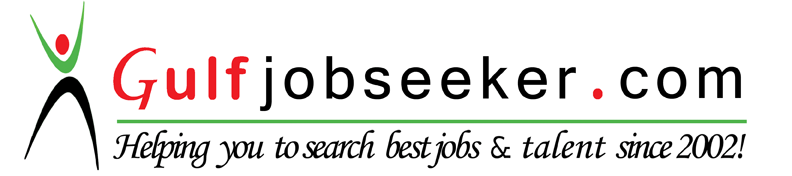 